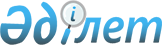 О признании утратившим силу совместного постановления акимата и решения маслихата Актюбинской области от 20 марта 2019 года № 106/414 "О переименовании части проспекта Абилкайыр хана района Астана города Актобе на проспект Нұрсұлтан Назарбаев"Постановление акимата Актюбинской области от 5 апреля 2019 года № 130 и решение маслихата Актюбинской области от 5 апреля 2019 года № 416. Зарегистрировано Департаментом юстиции Актюбинской области 8 апреля 2019 года № 6069
      В соответствии со статьями 6 и 27 Закона Республики Казахстан от 23 января 2001 года "О местном государственном управлении и самоуправлении в Республике Казахстан", заключением Республиканской ономастической комиссии при Правительстве Республики Казахстан от 20 марта 2019 года, акимат Актюбинской области ПОСТАНОВЛЯЕТ и Актюбинский областной маслихат РЕШИЛ:
      1. Признать утратившим силу совместное постановление акимата и решение маслихата Актюбинской области от 20 марта 2019 года № 106/414 "О переименовании части проспекта Абилкайыр хана района Астана города Актобе на проспект Нұрсұлтан Назарбаев" (зарегистрированное в Реестре государственной регистрации нормативных правовых актов за № 6020).
      2. Контроль за исполнением данного совместного постановления акимата и решения маслихата возложить на заместителя акима области Токжанова М. Л.
      3. Настоящее совместное постановление акимата и решение маслихата вводится в действие со дня официального опубликования.
					© 2012. РГП на ПХВ «Институт законодательства и правовой информации Республики Казахстан» Министерства юстиции Республики Казахстан
				
      Аким области 

О. УРАЗАЛИН

      Секретарь областного маслихата 

С. КАЛДЫГУЛОВА

      Председатель сессии 
областного маслихата 

Б. БЕРКИМБАЕВ
